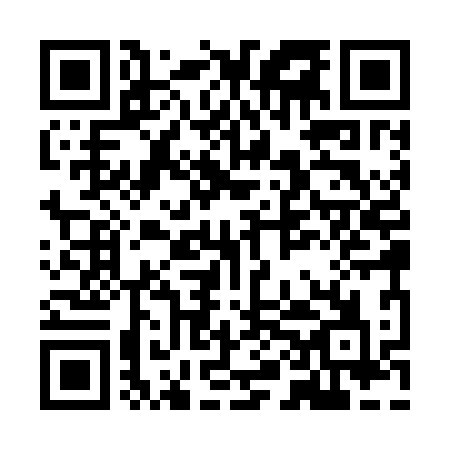 Ramadan times for Cottingham, Oklahoma, USAMon 11 Mar 2024 - Wed 10 Apr 2024High Latitude Method: Angle Based RulePrayer Calculation Method: Islamic Society of North AmericaAsar Calculation Method: ShafiPrayer times provided by https://www.salahtimes.comDateDayFajrSuhurSunriseDhuhrAsrIftarMaghribIsha11Mon6:336:337:431:384:597:327:328:4312Tue6:326:327:421:374:597:337:338:4313Wed6:306:307:411:375:007:347:348:4414Thu6:296:297:391:375:007:357:358:4515Fri6:286:287:381:375:017:367:368:4616Sat6:266:267:361:365:017:377:378:4717Sun6:256:257:351:365:017:387:388:4818Mon6:236:237:331:365:027:387:388:4919Tue6:226:227:321:355:027:397:398:5020Wed6:206:207:311:355:027:407:408:5121Thu6:196:197:291:355:037:417:418:5222Fri6:176:177:281:345:037:427:428:5223Sat6:166:167:261:345:037:437:438:5324Sun6:146:147:251:345:047:437:438:5425Mon6:126:127:231:345:047:447:448:5526Tue6:116:117:221:335:047:457:458:5627Wed6:096:097:201:335:047:467:468:5728Thu6:086:087:191:335:057:477:478:5829Fri6:066:067:181:325:057:487:488:5930Sat6:056:057:161:325:057:497:499:0031Sun6:036:037:151:325:057:497:499:011Mon6:026:027:131:315:067:507:509:022Tue6:006:007:121:315:067:517:519:033Wed5:595:597:101:315:067:527:529:044Thu5:575:577:091:315:067:537:539:055Fri5:555:557:081:305:077:547:549:066Sat5:545:547:061:305:077:547:549:077Sun5:525:527:051:305:077:557:559:088Mon5:515:517:031:295:077:567:569:099Tue5:495:497:021:295:077:577:579:1010Wed5:485:487:011:295:077:587:589:11